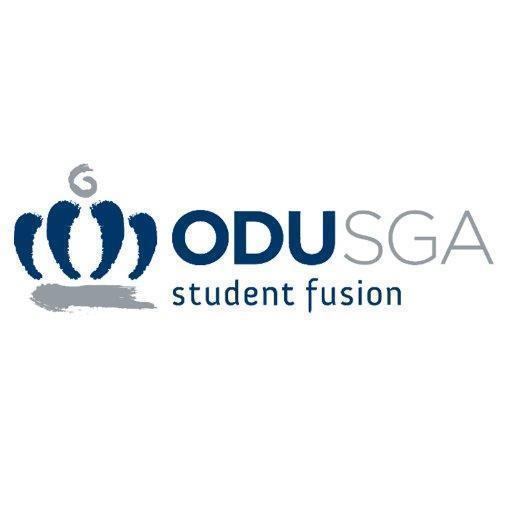 Date of Resolution/Bill: 12/04/18Be It Enacted By The Old Dominion University Student Body Senate:Committee: FinanceChief Sponsor: Senator Diego FelicianoResolution/Bill No: CT10Co-Sponsor(s): Finance CommitteeTitle of Resolution/Bill:  American Society of Heating Refrigeration and Air Conditioning Engineers (ASHRAE) Contingency 1234567891011121314151617181920212223WHEREAS, ASHRAE, hereafter referred to as the organization, requested a contingency from SGA for the ASHRAE Winter Conference.WHEREAS, the organization’s event will be held from January 12, 2019 to January 16, 2019WHEREAS, the organization qualifies for a contingency request in accordance with the Financial Bylaws, and does not need to contribute 10% for educational requests because they are a provisional organization,WHEREAS, the goal of this event is to learn more about HVAC&R, meet professional engineers working in the field, learn more about the evolving technologies in HVAC&R, and utilize some of that knowledge at ODU to help other students.WHEREAS, the organization requested $1,530.00 for transportation, lodging, per diem, conference registration, and; WHEREAS, the Finance Committee will allocate $1000.00 for transportation, lodging, per diem, conference registration, and; SECTION 1: This contingency shall go into effect per majority approval from the Senate._____________________________                      ______________________________Isaiah Lucas, President                                         Tarik Terry, Speaker of the Senate